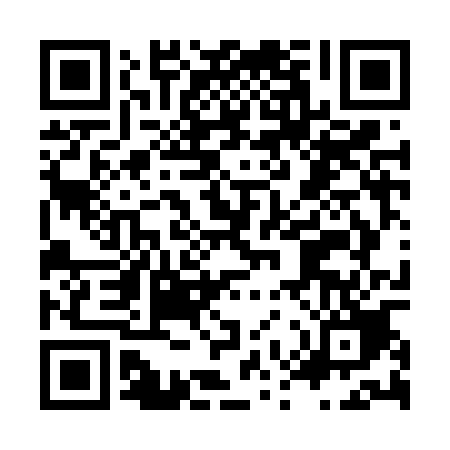 Ramadan times for Mangalore, Karnataka, IndiaMon 11 Mar 2024 - Wed 10 Apr 2024High Latitude Method: One Seventh RulePrayer Calculation Method: University of Islamic SciencesAsar Calculation Method: HanafiPrayer times provided by https://www.salahtimes.comDateDayFajrSuhurSunriseDhuhrAsrIftarMaghribIsha11Mon5:305:306:4012:405:006:416:417:5112Tue5:295:296:4012:405:006:416:417:5113Wed5:295:296:3912:405:006:416:417:5114Thu5:285:286:3812:405:006:416:417:5115Fri5:275:276:3812:394:596:416:417:5116Sat5:275:276:3712:394:596:416:417:5217Sun5:265:266:3712:394:596:416:417:5218Mon5:255:256:3612:384:596:416:417:5219Tue5:255:256:3512:384:596:416:417:5220Wed5:245:246:3512:384:596:416:417:5221Thu5:235:236:3412:384:586:416:417:5222Fri5:235:236:3312:374:586:416:417:5223Sat5:225:226:3312:374:586:426:427:5224Sun5:215:216:3212:374:586:426:427:5225Mon5:215:216:3112:364:586:426:427:5226Tue5:205:206:3112:364:576:426:427:5227Wed5:195:196:3012:364:576:426:427:5328Thu5:195:196:2912:354:576:426:427:5329Fri5:185:186:2912:354:576:426:427:5330Sat5:175:176:2812:354:566:426:427:5331Sun5:165:166:2712:354:566:426:427:531Mon5:165:166:2712:344:566:426:427:532Tue5:155:156:2612:344:566:426:427:533Wed5:145:146:2512:344:556:426:427:534Thu5:145:146:2512:334:556:426:427:535Fri5:135:136:2412:334:556:426:427:546Sat5:125:126:2312:334:556:426:427:547Sun5:115:116:2312:334:546:426:427:548Mon5:115:116:2212:324:546:436:437:549Tue5:105:106:2212:324:546:436:437:5410Wed5:095:096:2112:324:536:436:437:54